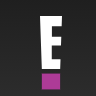 22.06M Onlinehttps://www.eonline.com/news/1302247/you-ll-never-believe-how-long-it-took-to-create-saweetie-s-bedazzled-met-gala-look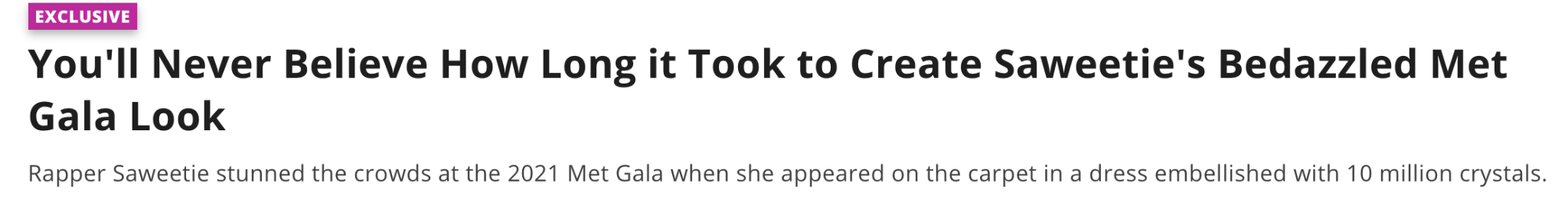 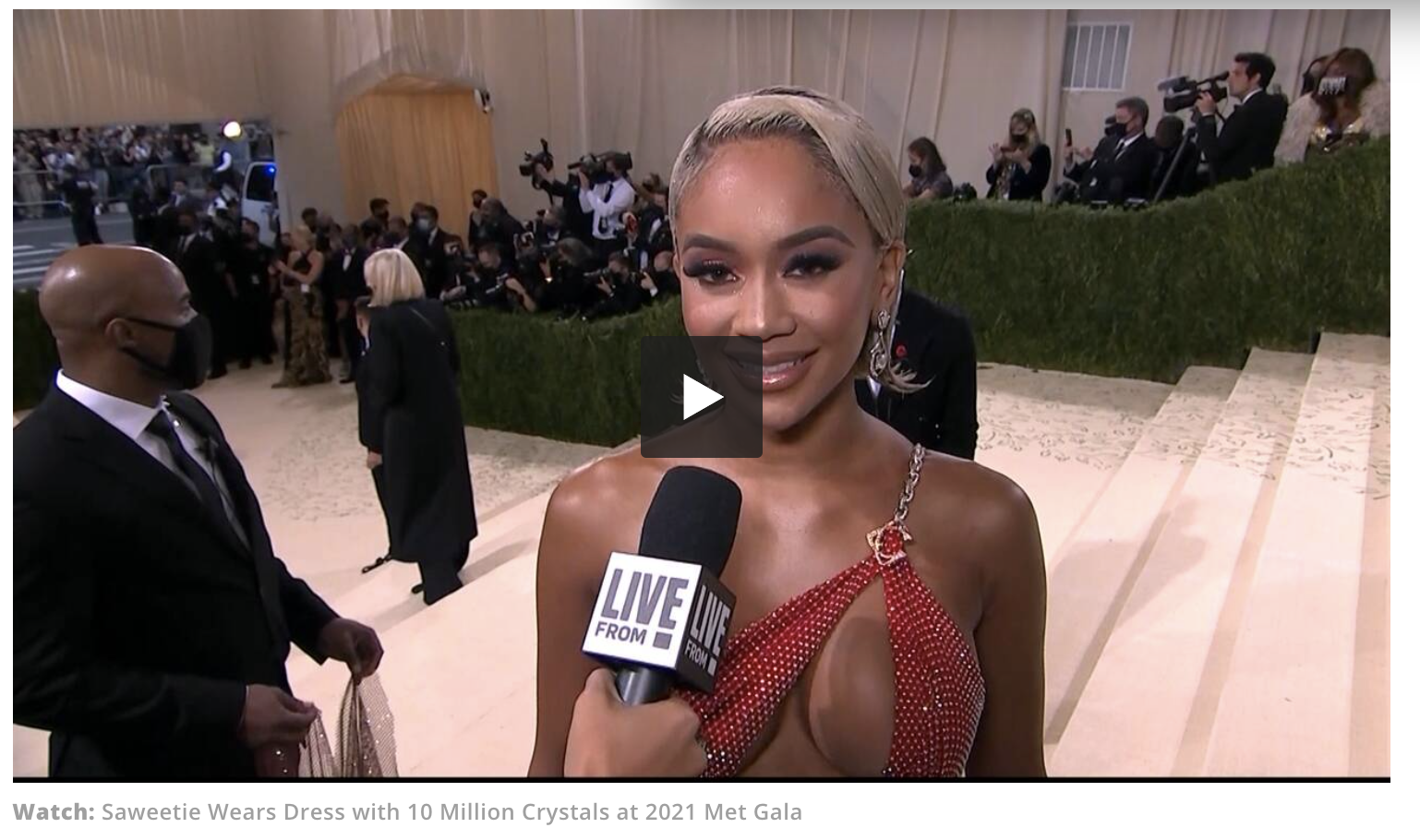 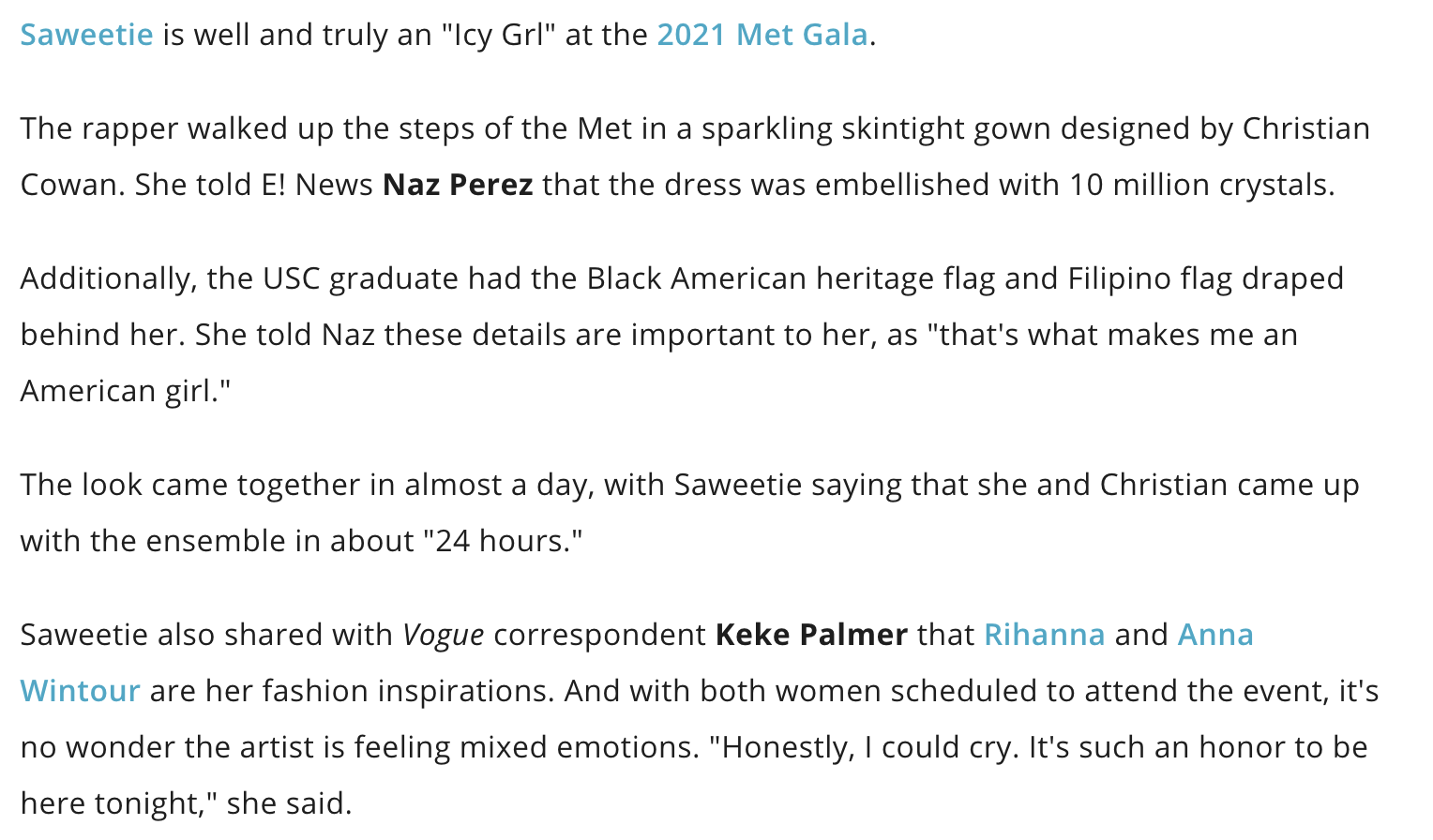 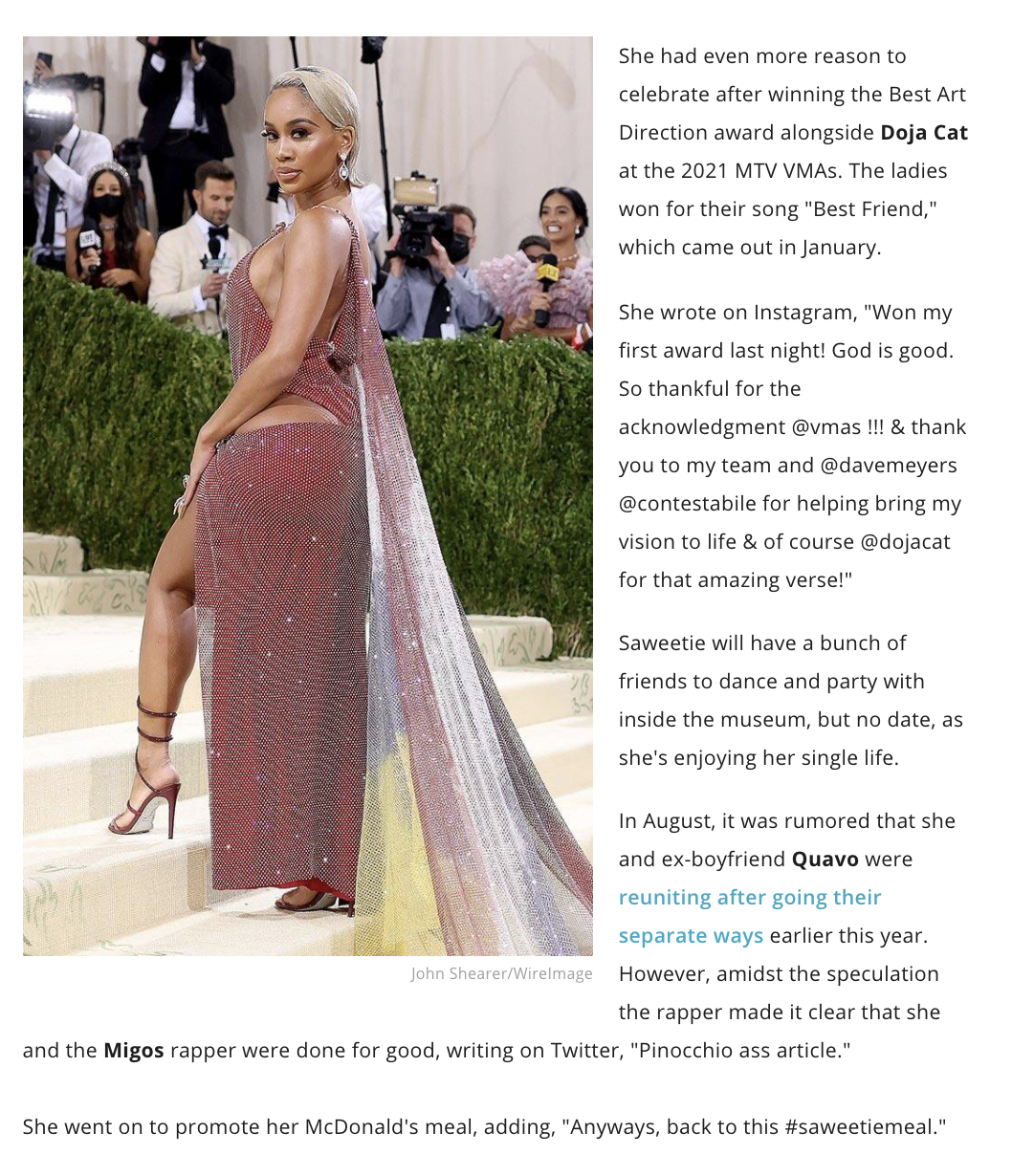 